CHARTSCharts allow you to present your information graphically. Report Studio offers 12 groups of charts with multiple configurations for each group. To see the chart types, you can open the New report box in Report Studio and select Chart. A. Look at the various chart groups/ types (start with UD Financial Data Mart):Select Create a new report or templateNew window – select Chart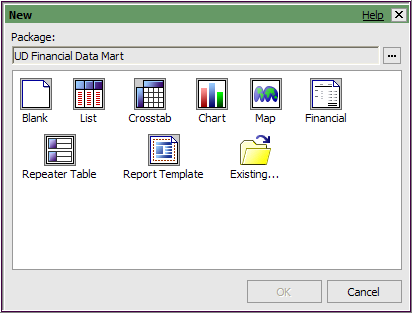 Choose a Chart group on the left sideChoose a Chart type on the right sideThe Information panel displays a description and usage details for that specific group/type combination.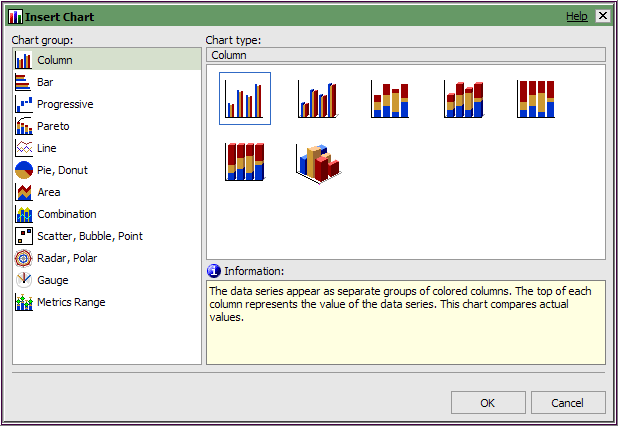 B. Create a Pie Chart for a Purpose’s current fiscal year expenses Open Report Studio using UD Financial Data Mart Click Create a new report or templateDouble-click the Chart icon 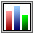 In Chart Group panel, choose Pie, DonutIn the Chart type, choose a Pie or Pie with 3-D and click OK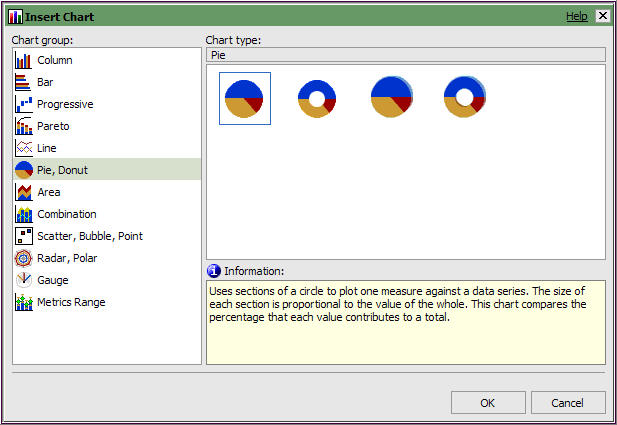 The work area shows your chart type and three data elements you’ll add:Default measure – transactions amountPie Slices – Account and Account descriptionPies – fiscal year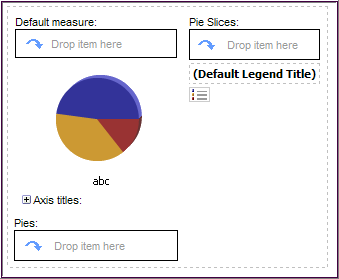 Open UD Financial Data Mart and add the following fields to the chartDefault measure, drag and drop: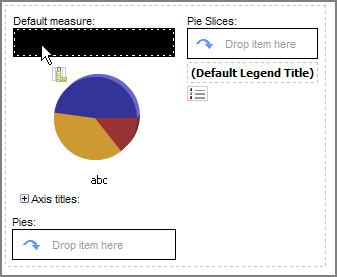 Pie Slices, drag and drop:1st         2nd 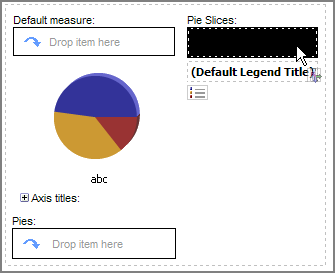 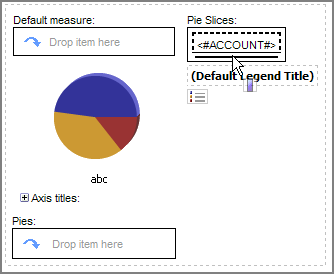          3rd  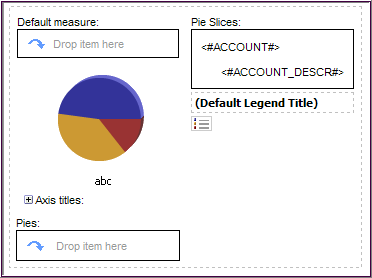 Pies, drag and drop: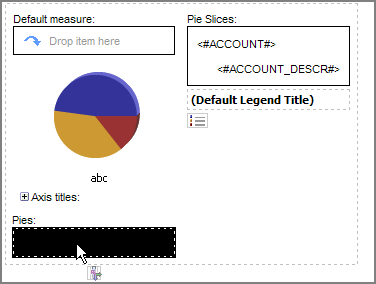 Save this report in My Folders and name it Pie Chart Curr FY TransClick on <#ACCOUNT#> and Sort  Ascending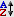 Click the chart area and add the following three filters from the pre-written Filters folder:ACTUALS Ledger FilterCurrent Fiscal Year FilterJournal ID not blank FilterStatistics Code not ENP ENU FilterAdd the following prompt from the pre-written Prompts folder:Purpose PromptYour work area should look like this: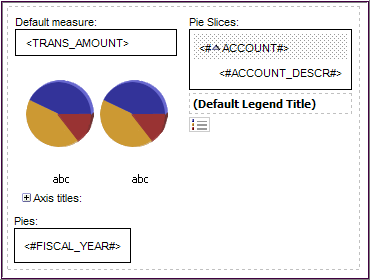 Save your workRun the report with one Purpose codeTo enhance the readability of the pie chart, we’ll make some formatting changes.Add a dynamic title for the PurposeIn the Insertable Objects pane, click Toolbox 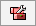 Click  Block and drag to title area, release when black dotted line surrounds the title area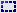 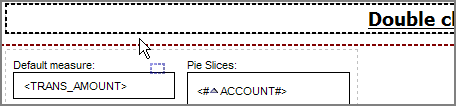 Click  Layout Calculation and drag it into the block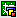 In the Report Expression window, click the Parameters tab 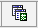 Double-click  Select Purpose and click OK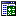 Change the label for the Pie(s):In the Pies box, click the box around <#FISCAL_YEAR#>Make sure Properties says Pies (use the Ancestor  button if needed)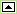 In Properties, go to Data Item/LabelType in Fiscal YearChange the title for the legendUnder the Pie Slices box, double-click where it says (Default Legend Title)A warning message pops up – “This selection does not have a default action.”  Click OKThe text in the box changes to “Double click to edit the text”Double-click the new textIn the Text box type: Accounts and click OKChange the legend to display entire Account DescriptionClick the legend box  in the work area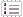 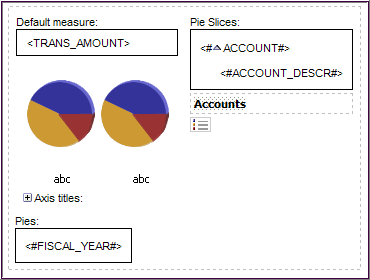 In Properties (it should say “Legend”)Go to General/Auto TruncationChange to NoAdd a percentage value to the pie slicesClick on the chartIn Properties (it should say “Pie Chart”)Go to Chart LabelsClick Values and change to Outside slices with linesClick Tooltips and change to ShowClick Value Representation and change to PercentSave your workRun the report Change the chart to grey scale or patterns (in case it will be printed b&w)Click on the chartIn Properties, go to Color & BackgroundSelect Palette and click the ellipses 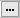 In the Palette window, click the Palette dropdown  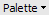 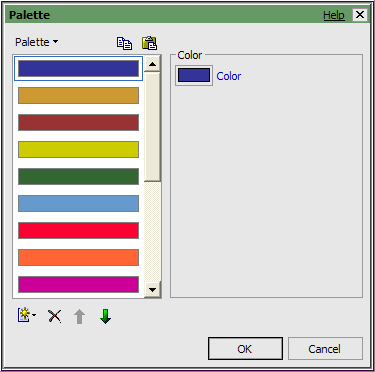 Choose either Patterns or Grey Scale Click OKSave your workRun the reportHover your mouse pointer over the pie slices to see the additional infoC. Add a Column Chart to a Crosstab reportNew  (we will use the UD Financial Data Mart package) and select Crosstab 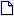 Add this field to the Rows:Add these fields to the Columns:Add this field to the Measures:Sort  CHARTFIELD1 AscendingSort  ACCOUNTING_PERIOD AscendingYour work area should look like this: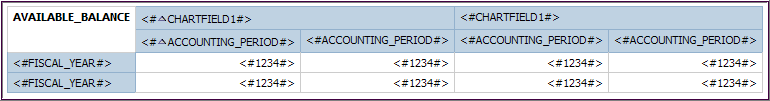 Add the following pre-written prompt from the Prompt folder:Purpose Prompt Add the following filters with the Filter  button and Add  button: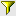 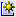 [FISCAL_YEAR] in (2009,2010)Validate the expression before clicking OK[ACCOUNTING_PERIOD] in (1, 2, 3, 4, 5, 6)Validate the expression before clicking OK Save the report in My Folders and name it Column Chart Crosstab  Run the report and review the dataNext we’ll add a column chart to the crosstab report: Click the Insert Chart  button from the toolbar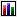  Accept the default Chart group and type (a basic column graph) and click OK Your work area should look like this: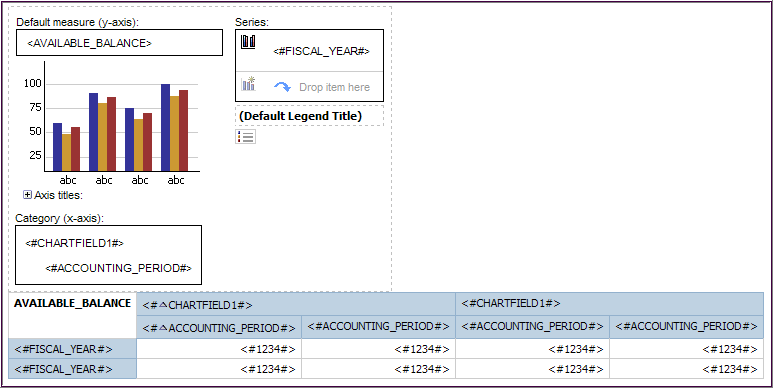  In the Column Chart, Sort  the following fields Ascending:Series: <#FISCAL_YEAR#>Category: <#CHARTFIELD1#>Category: <#ACCOUNTING_PERIOD#> Save your work Run the reportTo enhance the readability of the column chart, we’ll make some formatting changes. Add some space between the chart and the crosstabClick the Toolbox  tab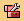 Drag and drop a Block  next to the chart when you see the thick black blinking line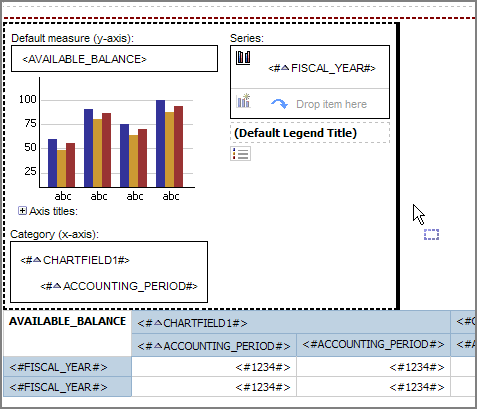 Drag and drop a Text Item  into the block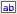 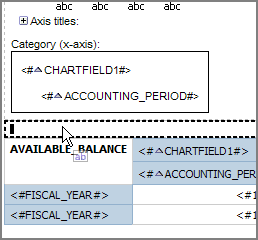 Type [space] [space] in the Text windowIn the work area, click the block and choose the Font size of 16 pt Change the colors of the column bars to make them better “UD” colors (or not)Click the chart in the work areaIn Properties, go to Color & Background/Palette, click Ellipses 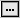 In the Palette window the colors for the columns will be used in the order displayed. (Note - There are only two years in our chart, so we’re only concerned with the top two colors.)Find the “bright blue” color and move it up to the top with the Up  arrow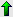 Find the “bright gold” color and move it up to second from the top position with the Up  arrowClick OK Turn on Tooltips for the chartIn Properties, go to Chart Labels/Tooltips and change to Show Save your work Run the reportNote: Hover your mouse over the columns in the chart to see the additional informationD. Convert a chart to a different type (using the chart from C. above)In the menu File/Save As… save the report with a new name, Convert Chart CrosstabIn the work area, right click on the chart and choose Convert Chart…Experiment with different chart groups/types LineBarParetoRun the report after each new chart to see how you like the results.Save the report when you are done trying out different charts.Field NameQuery Subject  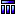 Folder   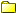 TRANS_AMOUNTTrans DetailField NameQuery Subject  Folder   ACCOUNTChart of AccountsAccountACCOUNT_DESCRChart of AccountsAccountField NameQuery Subject  Folder   FISCAL_YEARTrans DetailDatesField NameQuery Subject  Folder   FISCAL_YEARBalancesDatesField NameQuery Subject  Folder   CHARTFIELD1			BalancesACCOUNTING_PERIODBalancesDatesField NameQuery Subject  Folder   AVAILABLE_BALANCE		Balances